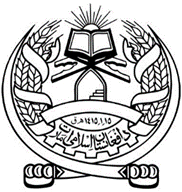 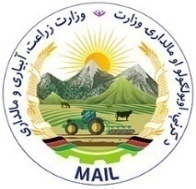 معرفی مختصر ریاست عمومی ترویج زراعتی: ریاست عمومی ترویج در سال ۱۳۳۷به سویه مدیریت در چوکات وزارت زراعت پی ریزی پدید و در سال ۱۳۳۸در دستگاه ترویج به سویه مدیریت عمومی ارتقا نمود. در سال ۱۳۴۷ با ریاست تحقیقات و ترویج ارتقا یافت و در سال ۱۳۵۰به ریاست ترویج مستقل با وزارت زراعت خدمات زراعتی را به‌ بیش می‌برد و در سال ۱۳۵۱ مدیریت عمومی ترویج ولایات به‌وجود آمد. و تشکیلات ریاست عمومی ترویج در مجموع به ۲۵۰۰ نفر کارمند و اجیر را احتوا می‌کرد. ریاست عمومی ترویج در سال ۱۳۵۷ به ریاست عمومی ارتقا یافت در حال حاضر ریاست عمومی ترویج در ۳۴ ولایت .۳۸۸ ولسوالی کارمندن ترویج ایفای وظیفه می‌نماید و تشکیلات آن به ۹۵۰ نفر کارمند در مرکز و ولایات و ولسوالی‌ها وجود دارد و به دهقاقین و فامیل‌های دهاقین عرضه خدمات زراعتی را می‌رسانند هم‌چنان ترویج پل ارتباط بین دهقان و وزارت زراعت و در رفع مشکل دهاقین اقدام می‌نمایند .فلسفه ترویج: اراییه خدمات به دهاقین در هرجا و هر سطع دانش که هستند در سطح کشور.هدف ترویج: تسهیل بخشیدن پروسه انکشاف زراعت و مالداری از طریق معرفی تکنالوژی جدید و معلومات برای دهاقین و تشویق آن‌ها در استفاده از تکنالوژی واطلاعات می‌باشد به عباره دیگر هدف ترویج رهنمائی جامعه دهقانی و مالدار در آموزش مطلب علمی و روش‌های علمی از آن مطالب علمی در مجمنت منابع تولید و مارکیتنگ محصولات جهت ارتقای مولدیت سکتور زراعت و سطع زنده گی جامعه دهقانی می‌باشد.فعالیت‌های فنی ترویج: روش‌های آموزشی برای دهاقین، ایجاد قطعات نمایشی از نباتات مختلف جهت به نمایش گذاشتن به دهاقین، رهنمائی دهاقین در کشت و برداشت محصولات زراعتی، رسانیدن پیام‌های زراعتی به دهاقین، وارتباط دادن دهاقین به مارکیت‌های زراعتی. فعالیت‌های مدیریتی ترویج: طرح پالیسی‌های ترویج به سطح مرکز و ولسوالی‌ها، نظارت از پروسه کار آمرین، و و ریاست های مربوط، ایجاد هماهنگی با روسا ولایات در بخش زراعت، طرح پروژه و پروگرام‌های ترویجی برای آمرین خدمات زراعتی و ارزیابی از نتایج کار آن‌ها. دیدگاه ترویج:   ایجاد یک محیط توان‌مند برای عرضه خدمات ترویجی تا در چهار چوب یک پالیسی وسیع‌تر متمرکز برکاهش فقر نقش ارزنده را در این راستا ایفا نموده و دربلند بردن سطح عواید و یا کاهش آسیب‌پذیری، استفاده از تمام فرصت‌های ممکنه ممد واقع گردد. ماموریت: تسهیل بخشیدن انکشاف زراعت و مالداری از طریق معرفی تکنالوژی جدید، رهنمائی و معلومات برای دهاقین و تشویق آنها در استفاده از تکنالوژی واطلاعات می‌باشد و یا رهنمائی جامعه دهقانی و مالداری در آموزش مطالب علمی و روش‌های علمی جدید و استفاده از آن مطالب علمی در منجمنت منابع تولید، تولید و مارکیتنگ محصولات جهت ارتقا مولدیت سکتور زراعت و سطح زندهگی جامعه دهقانی است.استراتیژی ریاست عمومی ترویج:1- احیای سیستم ترویج.2- ایجاد یک سیستم فعال ترویج به انتقال معلومات و تکنالوژی از محل تولیدی آن به جامعه دهقانی با استفاده از روش‌های مختلف ترویج باشد. 3- هم‌کاری نزدیک با مراکز تحقیقاتی علمی و آموزش مسلکی بر اساس مودل مثلث ارتباطی تحقیق، ترویج و موسسات تحصیلات مسلکی.در مثلث ارتباط دهقان در محور مثلث قراردارد که در یک راس آن موسسات تعلیمات عالی قرار دارد و در دو راس دیگران موسسات تحقیقات علمی و موسسات خدمات ترویجی قرار دارد.وضعیت فعلی مشکلات، چالشها، پیشنهادات و راه حل های ریاست ها و آمریت های جداگانه ریاست عمومی ترویج زراعتی ذیلاً ذکر گردیده است:خلص وضعیت آمریت تبلیغات و تعلیمات زراعتی  ریاست عمومی ترویج:مقدمه:                                                       آمریت تعلیمات و تبلیغات زراعتی ریاست عمومی ترویج مسولیت ارتقای ظرفیت دهاقین پیش ‌قدم، باغداران و مالداران کشور را از طریق چاپ کتاب، نشریه، بروشور و پیام‌های ترویجی و توزیع آن را به ۳۴ ولایت کشور را بعهده دارد.آمریت تعلیمات و تبلیغات زراعت وظیفه ثبت برنامه ‌های تلویزیونی (زراعت و مالداری) به همکاری پرودیوسر برنامه زراعت و مالداری تلویزیون ملی و معارف را دارد. برنامه تلویزیونی زراعت و مالداری هفته دو بار از تلویزیون های متذکره در سراسر کشور به نشر می‌رسد. فلم‌ برداری از جریان ورکشاپ‌ها، سمینارها که از طرف ریاست ترویج در مرکز و ولایات دایر می‌گردد. آمریت تعلیمات و تبلیغات زراعتی ریاست عمومی ترویج و انکشاف زراعت هم‌چنان جهت بلند بردن ظرفیت دهاقین، مالداران، باغداران و مامورین ترویج ساحوی و مرکزی از طریق تدویر کورس‌ها، سیمینارها ،ورکشاپ‌ها و بازدید آموزشی تخنیکی و تدریس بالای مزرعه در داخل و خارج کشور.هدف آمریت تعلیمات و تبلیغات زراعتی :بلند بردن ظرفیت دهاقین، مالداران، باغداران و مامورین ترویج ساحوی و مرکزی کشور، معرفی تکنالوژی جدید زراعتی، ترویج سیستم ‌های جدید زراعتی و مالداری، بلند بردن سطح حاصلات زراعتی اقتصادی، بلند بردن اقتصاد دهقانان و فامیل‌ های دهقانان، مارکیتنگ و بازاریابی از طریق تدویرکورس‌ها، سیمینارها، ورکشاپ‌ها و بازدید آموزشی تخنیکی و تدریس بالای مزرعه در داخل و خارج کشور. چاپ کتاب، نشریه، بروشورها، پامپلیت‌ها، پیام‌های ترویجی و توزیع آن به ۳۴ ولایت کشور .آمریت تعلیمات وتبلیغات زراعتی داری بخش های ذیل میباشد:بخش اول: مدیریت عمومی ترویج الکترونیکی (کال سنتر)مرکز تماس دهاقین بار اول در هندوستان و افریقای جنوبی ایجاد گردیده است و فعلاً در کشور های مثل نیپبال، بنگله دیش، چین و سریلانکا در حال تطبیق شدن میباشد، این مرکز در افغانستان مربوط وزارت زراعت، آبیاری و مالداری بوده که تحت آمریت تعلیمات و تبلیغات زراعتی ریاست عمومی ترویج بار اول با حمایت  مالی و تخنیکی دفتر ملل متحد در زمینه مواد مخدر و جرایم (UNODC) ایجاد و بعداً با حمایت مالی بانک جهانی (پروژه تنظیم آب در مزرعه) سال 2017 (1396) در مرکز وزارت زراعت، آبیاری و مالداری ایجاد و در ماه جون سال 2018 (1398)  آغاز بکار نمود که دهاقین و مالداران از سراسر کشور میتواند طوری رایگان تماس گرفته و حل مشکل نماید.اهداف اساسی این مرکز: انتقال و قبول تکنالوژی جدید زراعتی به دهاقین، باغداران و مالداران در سراسر کشور به اسرع وقت.دریافت راه حل ها برای مشکلات دهاقین، باغداران و مالداران از طریق تماس مستقیم در سراسر کشور از تمام شبکه های مخابراتی طوری رایگان.ایجاد هماهنگی بیشتر بین دهاقین و متخصصین وزارت زراعت، آبیاری و مالداری.ارایه خدمات ترویجی بهتر و اسانتر بسطح کشور برای دهاقین و مالداران.تطبیق بهتر استراتیژی ملی زرعت الکترونیکی (E-Agriculture).هدف کلی: افزایش محصولات زراعتی و مالداری اقتصادی دهاقین و مالداران، بلند بردن سطح اگاهی زراعین و مالداران، کم نمودن فاصله بین مولد و مستهلک، بلند بردن ارایه خدمات ترویجی الکترونکی برای دهاقین و مالداران تحت استراتیژی زراعت الکترونکی. شماره مرکز تماس دهاقین:شماره تماس این مرکز 150 میباشد که دهاقین، باغداران و مالداران میتواند از تمام شبکه های مخابراتی بطوری رایگان تماس برقرار نمایند.فعالیت ها و خدمات عمده مرکز تماس دهاقین:حل مشکلات دهاقین توسط خدمات تیلفونی از سراسر کشور در اوقات رسمی وزارت زراعت.جلوگیری امراض و افات نباتی و حیوانی توسط مشوره دهی به دهاقین، باغداران و مالداران در کشور.ایجاد روابط همکاری میان دهاقین و مالداران با ریاست های زراعت ولایات.مشوره دهی فنی و تخنیکی برای دهاقین و باغداران از کشت الی برداشت نباتات مزروعی و باغی.مشوره دهی لازم جهت نگهداری و تربیه حیوانات مانند گاو، گوسفند، بز، مرغ و ماهی پروری.درج و ثبت و مشکلات دهاقین و مالداران طوری روزانه.تهیه و ترتیب 10000 سوالات و جوابات تخنیکی و مسلکی در مورد زراعت و مالداری.اشتراک در ورکشاپ های آموزشی در بخش های زراعت و مالداری در داخل و خارج از کشور.مشکلات عمده دهاقین، باغداران و مالداران که توسط تماس با این مرکز شریک میگرددامراض و افات نباتی و حیوانی.ضایعات محصولات زراعتی هنگام رفع حاصل. ضایعات بیش از حد محصولات زراعتی بلخصوص میوه جات و سبزیجات هنگام ذخیره نمودن.  کاهش در قیمت ها محصولات زراعتی در بازار ها داخلی هنگام فصل تولیدی و رفع حاصل.  پائین بودن کیفیت محصولات زراعتی. پائین بودن سطح تولیدات زراعتی در فی واحد زمین. پائین بودن سطح تولید محصولات حیوانی در فی راس حیوان. پائین بودن کیفیت ادویه جات ضد امراض و افات نباتی و حیوانی.پائین بودن کیفیت کود های کیمیاوی.عدم اگاهی فنی و مسلکی جهت کشت، پرورش، برداشت، کودهی و آبیاری نباتات مزروعی و باغی. عدم دسترسی دهاقین با تخم های بذری اصلاح و تصدیق شده مقاوم در مقابل کم آبی بلخصوص گندم.  عدم اگاهی فنی و مسلکی راجع به شاخبری درختان مثمر. عدم اگاهی راجع به کنترول امراض و افات نباتی هنگام دوره استراحت نباتات. عدم اگاهی کامل جهت ایجاد فارم های مرغداری، گاوداری و ماهی پروری. عدم اگاهی راجع به آب و هوا جهت تطبیق اگرو تخنیک های زراعتی در مزارع. عدم اگاهی دهاقین و باغداران راجع به پروسس محصولات زراعتی بلخصوص میوجات و سبزیجات.عدم اگاهی فنی در مورد احداث باغات مثمر. عدم دسترسی باغداران به نهالهای با کیفیت و تصدیق شده در اکثریت ساحات کشور.فرصت های موجود برای رشد و انکشاف این مرکز: موجودیت متخصصین مجرب و باز گشته خارج از کشور بعد از تکمیل دوره تحصیلی ایشان به سویه ماستر و دوکتورا.استفاده اکثریت دهاقین و مالداران از تیلفون های همرا جهت رفع مشکلات روزمره ایشان.موجودیت استادان با تجربه در پوهنتون های داخل کشور که میتوان در بعضی موارد از تجارب و دانش انها در حل مشکلات و انکشاف این مرکز استفاده نمود.وجود بودجه عادی در وزارت  زراعت، آبیاری و مالداری که از این تخصیص میتوان یک مقدار لازم به این مرکز در نظر گرفته شود.موجودیت رسانه های ملی بلخصوص رادیو و تلویزیون ملی افغانستان جهت نشر و بخش اعلانات این مرکز.موجودیت متخصصین با تجربه در ریاست های مختلف وزارت زراعت، آبیاری و مالداری.مشکلات اساسی این مرکز:کمبود کارمندان مسلکیعدم بودجه کافی برای پیشبرد امورات و فعالیت های این مرکز (اعلانات تلویزویونی، پرداخت بل ها تیلفونی وسایر مصارف).کمبود پرسونل فنی بلخصوص متخصصین بخش زراعت و مالداری، این مرکز صرف به سطح اجند یا کارمند زراعت و مالداری اجراء فعالیت مینماید.دریافت تماس های مزاحم که بیشتر وقت دهاقین و کارمندان این مرکز را ضایع میسازند.درصورت ازدیاد پرسونل فنی و اداری در این مرکز تجهیزات و لوازم دفتری کافی نمی باشد.عدم موجودیت سیستم تحلیل و تجزیه معلومات و مشکلات ثبت شده در این مرکز.عدم  هماهنگی لازم بین ریاست احصایه زراعتی و مرکز تماس دهاقین جهت تحلیل و استفاده از معلومات ثبت شده در این مرکز.عدم هماهنگی لازم بین ریاست های ذیدخل وزارت زراعت،  پوهنحی های زراعت و مالداری پوهنتون های کشور و مرکز تماس دهاقین.عدم تدویر برنامه های آموزشی بشکل حضوری برای دهاقین و مالداران در این مرکز.عدم موجودیت بست اجیر در این مرکز.پیشنهادات جهت راه حل ها برای مشکلات مرکز تماس دهاقین:استخدام دو کارمند اسبق باتجربه این مرکز و یک کارمند بخش تکنالوژی معلوماتی.پخش و نشر اعلانات از فعالیت ها و خدمات این مرکز جهت اگاهی یافتن دهاقین و مالداران از ایجاد و فعالیت مرکز تماس دهاقین در کشور.جذب و استخدام اشخاص متخصص بلخصوص افرادیکه از تکمیل نمودن دوره تحصیلی  به سویه ماستر و دوکتورا عازم کشور میگردند.ایجاد یک تشکیل منظم و کافی برای این مرکز. ساعات کاری کارمندان از 6 صبح الی 6 شام باشد.تخصیص بودجه کافی سالانه جهت پیشبرد امورات و فعالیت های ترویجی این مرکز.جلب حمایت های بیشتر مالی و تخنیکی موسسات ملی، بین المللی و پروژه ها همکار در بخش زراعت و مالداری بمنظوری انکشاف، پایدار بودن و ارایه خدمات با کیفیت برای دهاقین و مالداران.حمایت تخنیکی این مرکز توسط تمام ریاست های ذیدخل وزارت زراعت، آبیاری و مالداری.فراهم آوری زمینه ارتقاء ظرفیت در بخش های مختلف زراعت، مالداری و روش های ترویجی الکترونکی (ICT) برای کارمندان این مرکز در داخل و خارج از کشور.تدویر کورسهای آموزشی برای دهاقین و مالداران در مرکز تماس دهاقین.تحکیم روابط این مرکز با اداره هواشناسی افغانستان جهت ارایه معلومات در باره آب و هوا برای دهاقین و باغداران.    چارچ نمودن مصارف به فیصدی بسیار کم بالای تماس گیرینده جهت جلوگیری از تماس های مزاحم بلخصوص با شبکه افغان بیسیم.ایجاد یک مرکز تماس دهاقین بسطح زون.تزئید بست اجیر در این مرکزبخش دوم: مدیرت تولید برنامه های رادیو تلویزیون: این بخش وظیفه ثبت برنامه‌های تلویزیونی (زراعت و مالداری) به همکاری پرودیوسر برنامه زراعت و مالداری تلویزیون ملی و معارف را دارد. برنامه تلویزیونی زراعت و مالداری هفته دو بار از تلویزیون های متذکره در سراسر کشور به نشر می‌رسد. فلم ‌برداری از جریان ورکشاپ‌ها، سمینارها که از طرف ریاست ترویج در مرکز و ولایات دایر می‌گردد. آمریت تعلیمات و تبلیغات زراعتی ریاست عمومی ترویج و انکشاف زراعت هم‌چنان جهت بلند بردن ظرفیت دهاقین، مالداران، باغداران و مامورین ترویج ساحوی و مرکزی از طریق تدویر کورس‌ها، سیمینارها ،ورکشاپ‌ها و بازدید آموزشی تخنیکی و تدریس بالای مزرعه در داخل و خارج کشور.مشکلات موجود در این بخش:کمبود پرسونل فنی و تخنیکیکمبود اجیر برای صفا کاری این مدیریتکمبود انترنیت از بین بردن بخش تشکیل طبع و چاپ این مدیریتکمبود بودجه برای تولید و نشر برنامه های زراعت و مالداریپیشنهادات:ارتقا این مدیریت از بست 5 به بست 4 مدیریت عمومی تزئید یک بست 5 مدیریت ایدتور ویدو تزئید یک بست 8 اجیر حل مشکل انترینت توسط ریاست تکنالوژی معلوماتیتزیئد بخش طبع و چاپ این مدیریتتدویر کورسهای آموزشی برای کارمندان این بخش جهت تولید و نشر ویدو های زراعت ومالداری.بخش سوم: مدیریت کتابخانه و بانک معلومات:مدیریت کتابخانه و بانگ معلومات یکی از بخش های مهم این آمریت میباشد که همواره برای محصلین و کارمندان جهت مطالعه و اخذ معلومات تخنیکی کتابها، مجلات، بروشر ها و تیسیز ها را بدسترس ایشان قرار میدهد همچنان در صفحه بانگ معلومات موضوعات مختلف زراعتی جمع آوری شده که محصلین، کارمندان وزارت زراعت و دیگر مردم همزمان و طوری رایگان میتوانند استفاده نمایند، در صفحه مذکور معلومات از قبیل آب، هوا، نرخ های محصولات زراعتی زونهای کشور و دیگر معلومات کنجانیده شده که برای اشخاص مرتبط به زراعت بسیار با اهمیت است.مشکلات:کمبود پرسونل فنی و مسلکیکمبود بودجه نبود اجیر نبود انترنیت در کتابخانه مرکزی این وزارتکمبود کتابهای مسلکیعدم همکاری ریاست های ذیدخلپیشنهادات:تزئید بست های مسلکی تزئید یک بست اجیربدسترس قراردادن انترنیت برای کتاب خانهتخصیص بودجهبدسترس قراردان کتاب های مسلکی از سوی پوهنتون کابل و سایر ریاست های ذیدخلتدویر کورس های آموزشی برای کارمندان بانگ معلوماتایجاد سیستم کتابخانه الکترونیکیفشرده وضعیت ریاست توسعه باغداری:مقدمه:محصولات باغداری همیشه یک جزء مهم و کلیدی سکتور زراعت کشور را تشکیل میدهد. بیشتر از 2 ملیون نفر در بخش باغداری فعالیت داشته و از این طریق امرا معشیت می نمایند. باغداری یک منبع خوب عاید و ایجاد شغل در مناطق روستایی، نیمه شهری و شهری بوده و میتواند فرصت های شغلی خوب را از طریق کشت و تولید در مناطق روستایی و نیمه شهری و فروش در بازارها داخلی، منطقه و فرا منطقوی فراهم سازد.   فرصت های بالقوه جهت سرمایه گزاری برای افزایش تولید محصولات از قبیل کچالو، پیاز، بادنجان رومی، تربوز، خربوزه، انگور، زردآلو، سیب، بادام، آنار، چارمغز، پسته و بادام وجود دارد.  این محصولات اضافه تر از 95 فیصد ساحات تحت پوشش باغات و تاکستان ها را احتوا مینماید. هم چنان، از اینکه تقاضا داخلی برای محصولات خاندان ستروس افزایش یافته است میتوان روی افزایش تولید این محصولات در ولایات شرقی و دیگر ولایات که توافق محیطی خوب دارند، توجه صورت گیرد.  طی سال  1982میوه های خشک افغانی( عمدتآ بادام و زردالو) تقریبا 60 فیصد مارکیت جهانی را تشکیل میداد، اما در سال 1990  این رقم به 16 فیصد تقلیل یافت و در حال حاضر در مقایسه با گذشته بسیار پائین است. امروز افغانستان مقدار زیاد سبزیجات و میوه جات را که در کشور تولید شده میتواند (البته خارج از فصل تولید) را از کشور های دیگرخصوصاً کشور های همسایه وارد مینماید و به این ترتیب اسعار ارزشمند خارجی را از دست میدهد، تولیدات داخلی را تهدید  و قیمت مواد غذایی داخلی را بالا می برد.بر اساس سروی که طی سالهای اخیر توسط مؤسسات همکار در سکتور باغداری صورت گرفته است، محصولات باغداری (سبزیجات و میوه جات) در حدود 360000 هکتار ساحه که 14 فیصد زمین های آبی را تشکیل میدهد، احتوا نموده و اضافه تر از 2 میلیون نفر را مصروف کار نموده است .سهم سکتور باغداری در تولیدات داخلی مجموعی ملی 1.4 بیلیون دالر امریکایی که معادل 34 فیصد تولیدات داخلی مجموعی زراعتی و 6.7 فیصد تولیدات داخلی مجموعی ملی است را تشکیل میدهد.  سکتور فرعی باغداری در دهه گذشته 5.5 فیصد رشد نموده و در صورت سرمایه گذاری در ساحه پروسس و ارزش افزایی محصولات زراعتی دارای ظرفیت توسعه بیشتر بوده که منتج به بلند بردن عاید در سطح  فارم، به وجود آوردن فرصت های مناسب کاری، صادرات و بهبود مصئونیت غذایی در جوامع دهاتی و شهری را دارا میباشد.توسعه باغداری با موانع مهم در سرتاسر زنجیره ارزش روبرو میباشد. امروز، نتایج جنگ های چند دهه گذشته مشتمل بر تخریب باغات، تاکستان ها، فارم های تحقیقاتی و عدم موجودیت یک سیستم ترویجی پاسخگو گردیده، روشهای عنعنوی تولید و کمبود سرمایه گزاری اساسی و توجه کافی باعث تقریبآ عدم دسترسی به مارکیت های بین المللی گردیده است.  در سکتور زراعت و صادرات هیچ سیستم مناسب تنظیم کننده وجود ندارد. علاوه بر آن، افغانستان معلومات احصائیوی مطمئن و مؤثق در مورد سکتور باغداری از قبیل تعداد قوریه ها، ورایتی های موجود، سطح حاصلات، ساحه تولید، تهدید و شیوع  آفات و امراض،  عوامل تولید و معلومات جدید در باره مارکیت داخلی و خارجی در دسترس وجود ندارد.  انکشاف باغداری شدیدا توسط عدم موجودیت تسهیلات زیر بنایی مناسب برای ذخیره سازی، پروسس، انتقال و سهولت های مارکیتینگ بطی گردیده است.  همچنان عدم پایداری محصولات، ستندرد کیفیت و سرتیفیکیشن،سکتور توسعه باغداری را به چالش های جدید بازاریابی مواجه ساخته است  .روی هم رفته، دسترسی به عوامل تولید از قبیل کود کیمیاوی با کیفیت، آفتکشهای با کیفیت، سامان آلات زراعتی و بکارگیری ماشینری فرا راه تعداد زیاد تولید کننده گان قرار گرفته در نتیجه آن از تکنالوجی کهنه تولید به طور وسیع استفاده میشود. عدم دسترسی باغداران به کریدت (قرضه های زراعتی کوچک و متوسط) از جمله مشکلات دیگر است که روند تولید را به کندی مواجه ساخته است.دیدگاه: دیگاه این ریاست، یک سکتور باغداری پایدار،  پرمنفعت و تجارتی جهت رشد اقتصاد، اشتغالزایی و معشیت بهتر میباشد.  تاکید بیشتر روی افزایش محصولات از طریق تحقیق و ترویج، بهبود حاصلات، کاهش ضایعات، ارزش افزایی و بازاریابی میباشد. اهداف عمده سکتور باغداری: عبارت از انکشاف عمودی و افقی محصولات باغی به اساس تحقیق، بهبود سطح حاصل دهی، معیاری سازی، اعمار تاسیسات و زیر بناهای مهم، و انکشاف بازار میباشد. در گذشته ها روی اصل مثلث تحقیق، ترویج و تولید بیشتر تمرکز صورت میگرفت، اما بعد چهارمی آن که  بخش مارکیت است مورد توجه چندانی قرار نگرفته است. بناء تاکید و تمرکز روی موضوع مارکیت و فروش که اصل چهارم که همان موضوع دریافت مارکیت و صادرات است نیز توجه صورت گیرد.تحلیل وضعیت:در دهه 1970 باغداری افغانستان رقیب موفق در مارکیت جهانی به حساب میرفت (سهم افغانستان در مارکیت جهانی کشمش اضافه تر از 20 فیصد بود.  تخنیک های تولید و مارکتینگ محصولات باغداری در افغانستان برای چندین دهه تغیر نکرده، از اینرو،  متاسفانه هیچ راه کار برای افزایش سطح تولید و بلند بردن سطح کیفیت که بتواند در مارکیت های جهانی رقابت نماید وجود ندارد یا فرصت بدیل بسیار کم برای افزایش ارزش وجود دارد. توسعه باغداری با موانع مهم در سرتاسر زنجیره ارزش روبرو است. امروز، نتایج جنگ های چند دهه مشتمل بر تخریب باغات، تاکستان ها، فارم ها، سیستم عنعنوی باغداری و کمبود سرمایه گزاری تقریبآ کاملآ باعث عدم دسترسی به مارکیت های بین المللی گردیده است.  در سکتور زراعت و صادرات هیچ سیستم مناسب تنظیم کننده وجود ندارد. علاوه بر آن، افغانستان معلومات احصائیوی مطمئن در باره سکتور باغداری از قبیل تعداد قوریه ها، ورایتی های موجود، سطح حاصلات، ساحه تولید، تهدید و شیوع آفات و امراض، و معلومات جدید در باره مارکیت داخلی و خارجی در دسترس ندارد. معلومات کافی در مورد وضعیت خاک های افغانستان وجود ندارد.   معلومات در باره خواص خاک ، پلان های زراعت و استعمال کود (تقویه کننده های خاک) را زیاد کمک خواهند نمود. خوشبختانه طی تلاش های مکرر، لابراتوار خاکشناسی وزارت زراعت، آبیاری و مالداری در بادام باغ فعال گردیده، ولی با آن هم فعالیت های آن بسیار محدود و به سطح کشور ناچیز میباشد.  انکشاف باغداری شدیدآ توسط تسهیلات زیر بنایی مناسب برای ذخیره سازی، پروسس، انتقال و سهولت های مارکیتینگ بطی گردیده است.  همچنان عدم پایداری محصولات، ستندرد کیفیت و سرتیفیکیشن توسعه باغداری را  به چالش های جدید مارکیتینگ مواجه ساخته است. انکشاف سکتور باغداری با موانع شدید عدم موجودیت زیربناهای مناسب برای ذخیره سازی، پروسس، انتقال و تسهیلات مارکتینگ نیز مواجه میباشد. در سطح باغ ، ظرفیت های تخنیکی و اداره که مستقیمآ ظرفیت عیار نمودن تولید مطابق تقاضا مارکیت را متاثر میسازد، اکثرآ  ضعیف میباشند. این محدودیت ها در حال که کوشش ها جریان دارد تا افغانستان دوباره داخل مارکیت های بین المللی شود، اشکار میشوند. طوریکه در بالا یادآوری گردید، معیار های بین المللی حفظ الصحه وی و پروسیجرهای فیتو سنتیشن(Phyto-sanitation) به طور عموم بسیار جدی اند و در تعداد زیاد مارکیت ها تطبیق قوانین را میطلبد، جای که بیشتر از  40 سال قبل افغانستان موفق بود. علاوه بر آن، دسترسی به مواد ضروری از قبیل کودها، آفتکشهای با کیفیت، سامان آلات و ماشینری برای تعداد زیاد تولید کننده گان مشکل میباشد. دسترسی به کریدت (قرضه ها)، بخصوص طوریکه قبلاً نیز ذکر شد به چالش ها افزوده است.ازطرف دیگر، سکتور باغداری افغانستان، بخصوص سکتور های فرعی (آنار، پسته، انگور، بادام، زردالو، سیب، ، تربوز و خربوزه، کچالو، پیاز و بادنجان رومی) دارای فرصت های بسیار امید بخش برای انکشاف میباشند. محصولات باغداری از جمله محصولات دارای ارزش بالا میباشند. در صورت که این بخش به شکل درست آن مدیریت گردد، عاید میوه جات و مغز باب برای دهاقین میتواند به آسانی از عاید کشت غیر قانونی کوکنار بیشتر باشد. فرصت های امید وار کننده برای سکتور باغداری افغانستان بر مبنای این حقیقت استوار است که افغانستان به طور عموم دارای اقلیم مناسب برای تولید میوه جات است از اینرو، سکتور باغداری یگانه بخش است که برتری  بینظیر رقابتی کشور را تشکیل میدهد.  شرایط متنوع اقلیمی کشور فرصت کشت انواع مختلف محصولات باغداری را در اوقات مختلف سال فراهم ساخته است.  به این منظور تولید محصولات باغداری در فصل های مختلف سال زمینه را برای صادرات به ممالک همسایه که در عین فصل تولید ندارد فراهم ساخته است. همچنان افغانستان دارای تعداد زیاد ورایتی های بینظیر میوه جات و مغز بات اند که در صورت اداره مناسب و مراعات نمودن معیار های کنترول و کیفیت میتواند موقف عالی در مارکیت های مناسب به دست آورند. انگور تازه، کشمش، بادام، انار، پسته، زردالو تازه و خشک در حال حاضر از جمله محصولات مهم و استراتیژیک میباشد. برعلاوه،  بعضی از محصولات مانند آلو بالو، گیلاس و محصولات خاندان ستروس دارای ظرفیت بالقوه در آینده نزدیک هم برای رفع نیازمندی های داخلی و هم بمنظور صادرات یک فرصت خوب به شمار میرود.  با حمایه خدمات ترویجی و توسعوی مناسب، توقع میرود که سکتور خصوصی رهبری عصری نمودن صنعت باغداری افغانستان را به عهده گیرد.در حال حاضر منابع مالی مشخص از جانب دولت و دونر های خارجی، سکتور خصوصی و دیگر بخش های ذیدخل وجود ندارد.  برای حفظ و به دست آوردن بودجه ارگان های کمک کننده دو چالش عمده وجود دارد: ارائه طرح ها و برنامه های واضح ، دارای اهداف متمرکز و استفاده به معقول بودجه تا حد ممکن به طور موثر.  چالش ها و مشکلات سکتور باغداری در افغانستان:   افغانستان بعضی از بهترین میوه های جهان را تولید میکند، هند و پاکستان منحیث مارکیت های بزرگ صادراتی افغانستان به شمار میرود. با آنهم عدم موجودیت زیربنا زنجیر ارزش، سیستم ذخیره خانه های سرد و عدم موجودیت  امکانات معیاری کردن محصولات و سرتیفیکیش شامل شدن در مارکیت های جدید را به چالش مواجه ساخته است. تحلیل و تجزیه وضعیت به طور واضح نشان میدهد که تولیدات ابتدایی مزرعه  باید افزایش یابد و ضایعات بعد از برداشت حاصل باید کاهش یابد. در این زمینه چالش های کلیدی برای سکتور باغداری قرار ذیل تشخیص و شناسایی گردیده اند:1. تحقیقات اساسی و توافقی:  تحقیق مسئولیت انسیتیتیوت تحقیقات زراعتی افغانستان میباشد، اما فعلآ  ظرفیت آن کم است. جهت حمایه سکتور تولیدی باغداری، تحقیقات باید بر اساس نیازمندی و مشکلات موجود صورت گیرد.  انکشاف تحقیقات توافقی متمرکز بالای ورایتی ها، پایه های مادری کلونل، توافق بالای ورایتی های بادام و زردالو دیر گل، مهم میباشند. بالای ورایتی های سبزیجات تحقیقات ناچیز صورت گرفت است.  آغاز پروگرام های تحقیقی در باره بعضی انواع  سبزیجات مهم کشور ضروری میباشد. ابتکارات که ورایتی های سایر میوه جات و سبزیجات که برای شرایط اقلیمی مناسب اند را تشویق نمایند، ضروری میباشد.2. پایه های مادری نهال های خسک (تخمی)، ورایتی های ضعیف و شیوع آفات مشکلات اند در محصولات باغداری : معرفی و تشویق پایه مادری کلونل، انتخاب ورایتی های مطابق مارکیت و تنظیم تلفیقی آفات شاید تولید را همراه با اصلاح کیفیت افزایش دهد. ظاهرآ در حقیقت یکسان بودن دیده نمیشود زیرا یک تعداد ورایتی ها استعمال گردیده اند، بطور مثال تعداد زیاد انواع چارمغز، بعضی ورایتی های بادام و سایر میوه جات خسته سنگی بدون پیوند تکثیر گردیده اند. 3. موجودیت محدود ورایتی های  سبزیجات و عدم موجودیت تحقیقات تطبیقی که فرصت های بازاریابی و مارکتینگ  را توسعه دهد: ورایتی های اصلاح شده، تحقیقات تطبیقی و تولید خارج از فصل نمویی باعث افزاش تولید و کیفیت خواهد گردید. هیچ پروگرام برای آزمایش کردن و تصفیه کردن ورایتی ها  و هیچ  نوع کنترول کیفیت تخم سبزیجات مهم و جود ندارد.  سیستم رسمی تولید تخم (انستیتیوت تحقیقات زراعتی افغانستان، تصدی های تخم های اصلاح شده ،کمپنی های خصوصی) مقدار کافی تخم های سبزیجات را تولید نمیکنند. از اینرو،  باید در تولید  تخم سبزیجات تمرکز صورت گیرد و واردات تخم های سبزیجات، بخصوص تخم های هایبرید باید کنترول شود. 4.  اداره ضعیف باغات/تاکستان ها و حاصلات پائین: به طور عموم، انجام فعالیت های باغداری در افغانستان تغیر قابل ملاحظه نکرده اند. حاصلدهی باغات و تاکستان ها عموماً پائین است، کیفیت و حاصل به خاطر عملیات ضعیف زراعتی، ورایتی ضعیف، پایه های مادری نهالها ی خسک، کنترول غیر مناسب آفات وغیره بسیار پائین است. 5.  زمینداری خورد و باغهای خورد تجارتی:  بسیاری از باغات و تاکستان های افغانستان عنعنوی بود و توسط تکنالوجی از کار افتاده و کهنه صورت میگیرد. از طرف دیگر، مزرعه ها و زمینداری کوچک  زارعین کشور را کمتر قابل رقابت ساخته و میکانیزه شدن و مواد زراعتی عصری را متحمل شده نمیتوانند.  دهاقین باید تشویق شوند که در قسمت ضروریات مشترک شان  کوپراتیف ها را تاسیس نمایند تا آنها را قادر به رقابت کردن در مارکیت های داخلی و بین المللی بسازند.  تعداد زیاد باغ ها هنوز هم دارای انواع مخلوط میوه جات بوده که در اوقات متفاوت بدون در نظر داشت کدام پلانگذاری غرس گردیده اند. باغ های تجارتی کامل هنوز هم در افغانستان غیر معمول میباشند. 6. عدم موجودیت پایداری و کیفیت متفاوت محصول:  نسبت عدم موجودیت باغ های تجارتی ، عدم موجودیت سیستم تماس و ارتباط دهاقین و عدم موجودیت عملیلات زراعتی خوب و قابل تطبیق، تولید پایدار نیست و محصولات از نظر کمیت و کیفیت متجانس نیستند. 7. عدم موجودیت برق:  برق برای بسیاری فعالیت های باغداری به شمول واتر پمپ  آبیاری، گرم کردن، پروسس کردن، سرد کردن قبل و ذخیره خانه های سرد به شمول فابریکه های پروسس مواد زراعتی ضروری میباشد. در حال حاضر  عرضه برق کافی نیست و کمک کردن به کارباریان در قسمت تهیه برق جهت پیشبرد کار و بار آنها ضروری میباشد. 8. اداره آب:  آب یکی از عوامل بسیار محدود کننده محصولات باغداری و محصولات دارای کیفیت خوب میباشند. در بسیاری موقعیت ها طرح و تدابیر آب خارج از فارم در نظر گرفته میشود ، زیرا احیا و ساختمان سیستم های آبیاری هنوز هم بسیار بطی به پش میرود و جمع آوری و ذخیره آب کافی نمیباشد. اداره ضعیف سیستم های آب، موجودیت آب را محدود میسازد.  اداره آب در فارم مانند استعمال تکنالوجی موثر ارزان قیمت (آبیاری قطره یی)  و اداره آن ضروری میباشد. این چالش در قدم اول از طریق عملیلات خوب زراعتی رویدست گرفته خواهد شد.9. عدم معلومات  کافی در باره خاک:  معلومات در باره خواص خاک تولید ابتدایی محصولات باغداری و غیره بسیار زیاد کمک خواهند نمود، اما متاسفانه دانش دهاقین در باره خاک و کود مشکل است که باید به آن پرداخت. لابراتوار خاکشناسی فعلی در بادام باغ  ظرفیت ارایه خدمات را به سطح کشور ندارد.  اقلآ معلومات در باره عناصر زیاد مصرف برای ترتیب و تنظیم پلان موثر تقویه خاک اساسی میباشد.10. عدم موجودیت معلومات در باره تشخیص آفات و تنظیم تلفیقی آفات:  استعمال مواد کیمیاوی از طریق کاربرد تخنیک تنظیم  تلفیقی آفات (IPM) درست تنظیم نمیشود.  معلومات کافی در باره بیولوجی آفات و امراض زارعین را قادر میسازد که آفات و امراض را با استفاده از روش های کنترول توسط مواد طبیعی به طور بهتر کنترول نمایند. پروگرام نظارت و مراقبت از آفات و امراض غیر موثر است و کیفیت مواد کیمیاوی زراعتی بدون کنترول و مقررات قناعت بخش نمیباشد.  11. عدم آگاهی در داخل وزارت زراعت، آبیاری و مالداری از کلکسیون ملی:  عدم آگاهی در داخل وزارت  زراعت، آبیاری و مالداری از پروسیجرهای ورایتی های میوه جات و مغز باب کولکسیون ملی (NC) افغانستان که در شش مرکز انکشاف باغداری چندین ساله موقعیت دارد و عدم آگاهی از رجستر کلکسیون ملی مشکل است که باید به آن پرداخته شود.  کلکسیون ملی منحیث  نسل گیرنده (بریدر)  مواد زراعی برای میوه جات عمل نموده  (PHDCs)، و ظرفیت ریاست باغداری و انستیتیوت تحقیقات زراعتی افغانستان که برای به عهده گرفتن مسئولیت کلکسیون ملی ضروری است، را تقویت میکند.  آگاهی غیر کافی در باره اهمیت و نقش شش مرکز انکشاف باغداری و کلکسیون ملی منحیث کلکسیون زنده که به انکشاف و تجدید ضرورت دارند معضله است که باید در نظر گرفته شود.  12. لابراتوار بیوتکنالوجی نباتی خوب مجهز نیست:  سکتور هارتیکلچر برای تولید بالا و حاصلدهی به مواد زراعی سالم و تصدیق شده ضرورت دارد. برای آزمایش کردن مواد زراعی و مایکرو- تکثیر  لابراتوار خوب مجهز بیوتکنالوجی نباتی ضروری میباشد. 13. عرضه محدود، قیمت بالا مواد و خدمات باکیفیت:  هیچ میکانیزم ازمایش کردن عوامل تولید باغداری (از قبیل کود و اجزای فعال آفتکش ها )  وجود ندارد و هیچ زنجیره مصئون عرضه همراه با سرتیفیکیشن منشا آن و کنترول کیفیت موجود نیست.  کیفیت فزیکی مواد به طورتدریجی بهبود می یابد، اما وقت مناسب و دسترسی به آن که برای اصلاح محصولات زراعتی ، بخصوص متنوع ساختن و اختصاصی ساختن محصولات دارای ارزش بلند ضروری است هنوز هم منحیث مانع باقیمانده است.  عرضه مصئون زنجیر مواد همراه با سرتیفیکیشن منشا آن و کنترول کیفیت ضروری میباشند.  پلانگذاری عرضه باید اصلاح شود تا این روند منفی از بین برود، پیشبینی میشود که کوپراتیف ها و انجمن های دهاقین میتواند نقش مهم را در این مورد بازی نمایند. 14. عدم موجودیت ماشین الات و وسایل باغداری مناسب:  عدم موجودیت ماشینری و وسایل عصری در سکتور زراعت مشکلات عمده میباشند.  دهاقین هنوز هم با ماشینری عصری در سکتور باغداری آشنایی ندارند.  ماشینری و سامان آلات وارد شده باید دارای  سرتیفیکیشن تائید شده توسط معیار های بین المللی و افغانستان باشند.15. خدمات ترویجی عامه (ترویج، تحقیقات تطبیقی، خدمات میترولوجیکی) غیر کافی و ضعیف میباشند:  مامورین ترویج از ضعف دانش و عدم موجودیت تسهیلات ترانسپورتی رنج میبرند.  خدمات ترویجی باید معلومات دهاقین را در مورد تولید، اداره تنظیم تلفیقیآفات، پروسس کردن و مارکتینگ بالا ببرد.  وزارت زراعت، آبیاری و مالداری باید خدمات کافی ترویج و تحقیقات تطبیقی را برای دهاقین فراهم سازد تا تولید و کیفیت محصولات را اصلاح نمایند.  مواد تربیوی مناسب باید برای دهاقین تهیه گردند.  مشارکت سکتور خصوصی و عامه باید به وجود آید تا خدمات موجود برای دهاقین را به حد اعظمی آن برساند. 16. راه های ارتباطی و سرک های ناهموار:  در حال حاضر، سرک های قسمت های زیاد افغانستان خراب است و دسترسی به آنها مشکل است.  سرک های خراب ، ساعت ها یا روز ها منزل بالای سرک معنی کوبیدن و تخریب میوه جات و سبزیجات را میدهد.  در این حالت زارعین باید از کشت اکثریت میوه جات و سبزیجات تازه که تاب این حالات خراب را ندارند برای مارکتینگ صرفنظرکنند. در عوض، زارعین باید در باره محصولات مقاوم از قبیل انار، بادام، چارمغز، پسته یا زردالو و انگور برای مقاصد خشک کردن فکر کنند.  زارعین میوه های تازه که  به سرک های خوب  و مارکیت های عمده دسترسی دارند میتوانند در باره مارکیت موا د تازه فکر نمایند.  انتخاب ورایتی برای مارکیت تازه بسیار مهم است، به خاطر اینکه ورایتی عامل مهم تعین کردن وقت پخته شدن و آماده شدن برای فروش است. 17. عدم موجودیت قرضه و خدمات مالی:  موجودیت قرضه غیر کافی ، عدم موجودیت خدمات مالی گسترده برای دهاقین هنوز هم مانع عمده در راه بهبود تولید، حاصلدهی، پروسس و مارکیتینگ میباشند.  فراهم نمودن قرضه های طویل المدت مطابق به شرایط اسلامی ضروری میباشند. 18.  عدم موجودیت معلومات در باره سکتور باغداری:  ارقام اساسی غیر کافی، داتا بیس و احصائیه ملی در باره سکتور باغداری داخلی و تجارت منطقوی قابل اعتماد  نیست.  جمع آوری ارقام درباره فعالیت های اقتصادی سکتور باغداری و به طور وسیع در فعالیت های زراعتی یک دستاورد عمده خواهد بود.  20. عدم موجودیت معلومات مارکیت:  معلومات دقیق و به وقت در باره قیمت های مارکیت (داخلی وبین المللی)، پلانگذاری تولید، ذخیره، پروسس کردن و مارکیتینک محصولات، اساس برای تصمیم گیری در باره فعالیت های  مناسب ضروری است.  عدم موجودیت نظارت مرکزی از مشکلات مهم به حساب میرود.  21. تجارت داخلی محصولات باغداری برای کسانیکه در زنجیر ارزش باغداری کار میکنند منبع مهم معیشت میباشد: مارکیت های محلی میتوانند مقادیر زیاد محصولات که در محل تولید گردیده اند را جذب نمایند.  به طور مثال محصول ستروس با وجود سطح بلند واردات، هنوز هم برای افزایش تولیدات داخلی فرصت ها موجود است.  همچنان، از طریق تاسیس سهولت های سردخانه و تولیدات دارای کیفیت عالی، میوه جات و سبزیجات افغانستان نسبت به محصولات وارداتی مارکیت خوبتر خواهد داشت. 22. عدم موجودیت سیستم برای ستندرد و سرتیفیکیشن کیفیت:  صادر کننده گان افغانی در عملیه های خوب زراعتی (GAP)  سرتیفیکیشن جهانی ندارند.  استعمال میتودولوجی عملیه های خوب زراعتی، تولید کننده های افغانی را کمک خواهند نمود که در مارکیت های جهانی و  اتحادیه اروپا و  بعضی مارکیت ها ی دارای ارزش بالا در اسیا را پیدا کنند، جایکه سرتیفیکیشن برای محصولات غذایی ضروری است . به همین ترتیب، کارگاه های بسته بندی داخل کشور اکثرا ضروریات مناسب که در تحلیل خطر نقاط کنترول جدی (HACCP) تشریح گردیده اند، را  ندارند.  عدم موجودیت عملیه های خوب زراعتی (GAP) و طریقه های تحلیل خطر نقاط کنترول جدی (HACCP) و در نتیجه سرتیفیکیشن ها، تنها عاید تجار را متاثر نمیسازد،  بلکه عاید دهاقین برای معیشت خوب متکی به همین صادرات میباشند را نیز متاثر میسازد.  23. عدم موجودیت محصولات معیاری و ستندرد های کیفیت:  عدم موجودیت سیستم ملی کنترول کیفیت مبنی بر لابراتوارهای معتبر مواد غذایی همراه با تکنیشن ها که میتودها و معیار های بین المللی به کارانداخته بتوانند این امر را غیر ممکن ساخته که سلامتی و مصئونیت محصولات کشور را که در تعداد زیاد ممالک ضروری است، تعین نماید.  عدم موجودیت معیارهای کیفیت باعث تولیدات با کیفیت پایین و ضایعات زیاد بعد از برداشت حاصل میشوند. 24.  سیستم های از کار افتاده و مقررات نا کافی و کهنه:  برای پیشرفت و جلب سرمایه لازم برای صنایع، چوکات قانونی و مقررات که مصؤنیت و سلامت محصولات را تقویه نماید، سرتیفیکیشن برای صادرات، انکشاف درجه بندی و معیار ها، و تاسیس نهاد  های ملی مارکتینگ باید موجود و تطبیق گردند.  این یکی از موانع عمده در راه کسب عضویت در سازمان تجارت  جهانی (WTO)  میباشد. 25. صنعت پروسس کردن درکشور خوب انکشاف نکرده است:  ارزش محصولات پروسس شده معمولآ نسبت به مواد خام غیر پروسس شده به مراتب بیشتر میباشد.  فرصت های زیاد وجود دارند که به ارزش محصولات خام افزوده شود و ضایعات در هنگام  انتقال توسط  پروسس و بسته بندی در افغانستان کاهش یابند.  طوری که یاد آوری تذکر یافت، موجودیت  ماشینری کهنه و عدم موجودیت سرمایه گذاری افغنستان  راا در حالت پائین از لحاظ تکنالوجی قرار داده است. 26. روش های عنعنوی تولید، عدم موجودیت ارزش افزایی بعد از برداشت حاصل و عدم دسترسی به معلومات بازار و مارکیت  عامل کلیدی محدود کننده  عاید باغدار و صادرات محصولات زراعتی در کشور میباشد. توجه به نیازمندی ها توسط زیربنا اساسی تجارت زراعتی تغیر عمده را در سکتور زراعت افغانستان به وجود خواهد آورد. احداث پارک های زراعت صنعتی میتواند سرمایه گذاری در زیربنای  زراعت در مشارکت با  سکتور خصوصی و عامه  در تهیه منابع تأمین مواد ضروری زراعتی  برای دهاقین و تجار که زمینه دسترسی به محصولات، خدمات و معلومات بازار را فراهم می نماید، را تشویق نماید.   27. عدم موجودیت زیربناها  معیارهای فرعی پروسس کردن، ذخیره سازی، سورت کردن، پاک کردن/حفظ الصحه، بسته بندی، مارکتینگ، تسهیلات ترانسپورتیشن: کمبود کارگاه های بسته بندی و تسهیلات سرد خانه ها و همچنان لاری های (یخچالدار) که معیار های مارکیت های بین المللی را در انتخاب، درجه بندی و بسته بندی  پوره کرده بتواند مانع دیگر است فرا راه صادرات افغانستان. بسته بندی هم میتواند ارزش محصولات را افزایش و ضایعات را کاهش دهد. پروسیجر های بطی و عدم موجودیت ذخیره خانه ها در گمرکات افغانستان در اثنای صادرات، ضایعات بعد از برداشت حاصل را افزایش میدهد. 28. فعالیت های غیر هماهنگ و غیر متوازن در انکشاف فعالیت های سکتور باغداری: هماهنگ ساختن فعالیت های جاری (جلوگیری ازتکرار/تقویت پروگرام های موجود) ضروری میباشد. همکاری بین جوانب ذیدخل و ذینفع مربوطه بسیار ناکافی و ضعیف  است .به منظور تقویت سکتور باغداری، همکاری و هماهنگی جوانب ذیدخل ضروری است.  تقویت همکاری و هماهنگی بین ریاست باغداری، انستیتیوت تحقیقات زراعتی افغانستان، ریاست توسعه و ترویج در مورد بودجه پروژه های غیره اختیاری باغداری ضروری میباشد. در حقیقت در ده سال اخر هیچ کوشش در جهت هماهنگی توسط جوانب ذیدخل جهت احیا مارکیت های صادراتی صورت نگرفته است.بطور خلاصه چالش های موجود ریاست توسعه باغداری ذیلاً ذکر گردیده است:نبود بودجه برای آغاز پروژه های انکشافی در عرصه باغداری.نبود کورس های آموزش مسلکی برای کارمندان مرکز و ولایات.نبود بازار های ملی و بین المللی برای خریداری محصولات با ارزش باغداری.تطبیق فعالیت ها بشکل ناموزون، ناهماهنگ و کمتر مؤثرهماهنگی ضعیف پروژه ها باغداری با این ریاست.موجودیت ادارات موازی در بخش باغداریناکافی بودن روابط باغداری با تحقیقات باغداری، خاکشناسی، حفاظه، و..در حاشیه قرار گرفتن ریاست توسعه باغداریکمبود ارقام مربوط باغداری (دیتا نا موثق)عاید ناچیز باغداران از فروش محصولات شان (ناپایداری در صادرات)هماهنگی ضعیف با کارمندان ترویج باغداری ولایتی.پایین بودن کیفیت سیستم معلومات احصاییه، مارکیت، و..عدم پایداری در کیفیت محصولاتروش های عنعنوی تولید (زمینداری کوچک)هماهنگی ضعیف پروژه ها و انجوهای که در بخش باغداری فعالیت دارند با ریاست توسعه باغداری.کمبود تاسیسات (مراکز پروسس، ذخیره خانه ها سرد خانه ها).نبود مدل و سیستم ترویجی.کمبود شدید عوامل تولید زراعتی باکیفیت (تخم، نهال کود کیمیاوی، ادویه جات).نبود سیستم کنترول کیفیت جهت جلوگیری از عوامل تولید زراعتی بی کیفیت.طرحهای پیشنهادی سکتور باغداری به سطح کشور:طرح ملی احداث باغات خرما.طرح تولید، پروسس، بسته بندی و بازاریابی شکرپاره.طرح تولید، پروسس، بسته بندی و بازاریابی آلوبخاراطرح تولید، پروسس، بسته بندی و بازاریابی عنابطرح ملی تولید پروسس، بسته بندی و بازاریابی بادامطرح ملی انکشاف صنعت ستروس.طرح ملی تولید، پروسس، بسته بندی و بازاریابی انجیر.طرح ملی تولید، پروسس، بسته بندی و بازاریابی انگور و کشمش.طرح ملی انکشاف صنعت کچالو.طرح تنظیم و بازاریابی تربور و خربوزه.پیشنهادات و راه حل:تغییر روش باغداری سنتی به روش پیشرفته و معیاریتولید به اساس تقاضای مارکیت های داخلی، منطقوی و بین المللیادغام ادارات موازی در بخش باغداری تحت چتر باغداریاز حاشیه کشیدن ریاست باغداری، و قرار گرفتن آن در راس سکتور باغداری.بلند بردن کمیت و کیفیت خدمات ترویجی در سراسر کشور.ایجاد مراکز تحقیقی و ترویجی باغداری در مراکز ولسوالی هاتفویض صلاحیت و تامین امکانات مالی و تاسیسی در بخش باغداری.تخصیص بودجه برای پروژه های انکشافی ملی که طرح شان قبلاً نهای و منظور گردیده است.دخیل ساختن تمام پروژه های باغداری تحت چتر ریاست باغداریتقویت روابط با تحقیقات، حفاظه، خاکشناسی، تخم های بذری، و..به راه انداختن سروی سرتاسر باغداری و تقویت قوانین، مقرره ها، طرزالعمل ها، و..ایجاد مراکز تحقیقی و ترویجی باغداری در مراکز ولسوالی ها.ایجاد مدل و سیستم ترویجی پاسخگو و قابل عملی بودن.تامین به موقع عوامل تولید (بذر، نهال، کود کیمیاوی و حیوانی، ادویه جات و..) با کیفیت، اصلاح و تصدیق شدهاحداث باغات محصولات استراتیژیک (فارم های بزرگ تجارتی) با قرار داد طویل المدت با سکتور خصوصی.سرمایه گزاری بالای احداث باغات للمی (پسته، بادام، زیتوان و خرما).تاسیس باغات تجارتی ستروس خصوصا در ولایات شرقی.احداث باغات به سیستم آبیاری قطره یی.تاسیس گلخانه های تجارتی برای سبزیجات خارج از فصل در ولایات گرمسیر.اعمار تاسیسات (مراکز پروسس، سرد خانه، کشمش خانه ها، سایه خانه ها، و ذخیره خانه و..)تاسیس مراکز پروسس گل ها و احداث قوریه جات گل و بته های زینتی با سهولیت های گلخانه یی.اعمار فابریکه های پروسس میوه جات، سبزیحات.ارتقاء ظرفیت کوتاه و وطویل المدت در بخش های قبل وبعد از برداشت محصولات باغداری در خارج از کشور.ایجاد لابراتوار های کنترول کیفیت میوه جات و سبزیجاتایجاد نام تجارتی (Brand) برای محصولات (انگور، سیب، زردالو، گیلاس، انار، کشمش، کشته، بادام، پسته، انجیر خشک، پیاز، کچالو) استراتیژیک باغداری.افزایش تعرفه بالای محصولات وارداتی در اثنای فصل تولید محلی، در صورتیکه خلاف قانون سازمان جهانی تجارت نباشد.فشرده وضعیت ریاست میکانیزه زراعتی:مقدمه:میکانیزه زراعتی یک بحث مهم و هم جانبه در سکتور زراعت پنداشته میشود طبق تحقیقات علمی در مورد میکانیزه سازی زراعت در کشور های در حال توسعه نشان دهنده آن است که  میکانیزه سازی زراعت تمام  شرکا و جوانب ذیدخل و بخش های مرتبط در رشد و انکشاف میکانیزه سازی زراعتی سهم فعال و برازنده داشته باشند تا نقش اساسی را در بلند بردن سطح کمی و کیفی محصولات زراعتی داشته باشند.رشد و انکشاف زارعت ارتباط مستقیم با اقتصاد کشور دارد بناءً به عوامل که در رشد زراعت از نگاه اقتصادی سهم دارند توجه بیشتر مبذول گردد. که میکانیزه سازی بخش های مختلف زراعت ضرورت به معرفی سیستم ماشینری و تقویه بنیادی مالی دارد و از طریق حمایت های تخنیکی بخش میکانیزه سازی برای دهاقین از مرحله کشت الی برداشت وظیفه اساسی دولت ( وزارت زراعت و ریاست میکانیزه در هماهنگی با بخش های مرتبط)میباشد . تا از طریق ارائه خدمات ماشینری سطح تولیدات کمی و کیفی دهاقین بلند برده شود و عاید بیشتر نصیب این طبقه زحمت کش گردد .نظر به تحقیقات که در کشورهای مختلف در حال رشد صورت گرفته نشان دهنده آنست که میکانیزه سازی زراعت نقش مهم  را در رشد و انکشاف زراعت داشته و سهم چشم گیر دشته است حتی اگر به تاریخ کشور های  صنعتی نظر انداخته شود دید میشود که میکانیزه سازی بخش های مختلف زراعت از بنیادی ترین بخش های بوده که در رشد اقتصاد کشور ها  رول بارزی داشته است و این روش میکانیزه  شدن زراعت را از  قدمه های پائین به بالا شروع کرده اند که به شکل  تدریجًی بوده .   در ضمن  شرایط اقتصادی ، اجتماعی و جغرافیایی نیز در نظر گرفته شده البته میکانیزه سازی زراعت در کشورهای مختلف نظر به اولویت ها در نظر گرفته شده است .  و اکثرآً از برنج شروع شده و بعد نظر به اولویت بندی بخش های دیگر زراعت در نظر گرفته شده است . نظر به معلومات وزارت زراعت ، ریاست میکانیزه زراعتی از سالهای 1335 به اینسو جهت ترویج و استفاده ماشین آلات زراعتی در سطح کشور فعالیت دارد و رسماً در سال ۱۳۵۹ در چوکات وزارت زراعت ، آبیاری و مالداری به منظور تعویض شیوه های زراعت سنتی به زراعت عصری و ماشینی ایجاد گردیده . که در آن وقت با داشتن تعداد ۵۵۲ عراده تراکتور های مختلف النوع ، 91 عراده کمباین در هفت ولایات کشور استیشن های اساسی فعالیت اش را آغاز نمود و بعداً در 18 ولایات کشور فعالیت های ساحوی می نمود. همچنان به تعداد 1019 تن کارمندان و کارکنان فنی و تخنیکی در ولایات و 196 نفر در مرکز مصروف فعالیت های فنی و تخنیکی بودند. که سالانه در حدود 80 میلیون عواید به حساب عواید دولت تحویل میشد. اکنون ریاست میکانیزه زراعتی فعالیت های خود را تحت اثر ریاست عمومی ترویج و انکشاف زراعت در 34 ولایات کشور با معرفی و ترویج ماشین آلات زراعتی ٬ تکنالوژی های عصری و عرضه خدمات به دهاقین گسترش  داده و فعالیت هایش را انجام میدهد. که فعلاً مجموعاً به تعداد 249 نفر کارمندان و کارکنان تخنیکی و فنی در مرکز و ولایات که از جمله 210 نفر در ولایات و 39 نفر در مرکز فعالیت می نمایند.     بناء به گزارش احصائیوی وزارت زراعت در سال 1391 هـ ش 39% دهاقین کشور از تراکتور جهت آماده سازی زمین برای و در تولید محصولات زارعتی استفاده می نمایند. همچنان 53% از نیروی حیوانات ، 8% توسط بیل یعنی تا هنوز 61 % دهاقین کشور از ماشین آلات استفاده می نمایند و متباقی بشکل عنعنوی فعالیت های خویش را به پیش میبرند. دیدگاه:دیدگاه ریاست میکانیزه زراعتی مبنی بر رشد و انکشاف زراعت کشور با گسترش استفاده موثر از ماشین آلات عصری زراعتی در جهت تغییر شیوه های زراعت عنعنوی به روش زراعت عصری و ماشینی بوده  تا با استفاده درست و مؤثر از ماشین آلات زراعتی تغییرات جدی در سطح تولیدات زراعت کشور ایجاد و تأثیرات مثبت در رشد اقتصاد ملی رونما گردد . ماموریت:طرح و ایجاد برنامه های مناسب غرض توسعه ماشین آلات زراعتی در کشور ٬ آشنا ساختن دهاقین ، اعضای کوپراتیف ها و انجمن ها ی اجتماعی دهاقین در مورد ماشین آلات زراعتی و جلب همکاری ها و سرمایه گذاری سکتور خصوصی در ارائه خدمات میکانیزه سازی زراعت کشور میباشد . اهداف:معرفی و ترویج ماشین آلات زراعتی قابل تطبیق و مورد نیاز در سطح کشور .استفاده مؤثر از منابع مادی و بشری جهت افزایش تولیدات و مؤلدیت سکتور زراعت .تغییر شیوه های سنتی زراعت به زراعت عصری پایدار به منظور بلند بردن سطح تولید در فی واحد زمین .کاهش ضایعات در زمان کشت و رفع حاصل محصولات زراعتی .تحلیل وضیعت: ریاست میـــــــــکانیزه زراعتی در سال 1359 در چـــــــــوکات تشکیلاتی وزارت زراعت ، آبیاری و مالداری به اساس اهــــــداف ذیل بنیان گذاشته شد :تعویض شیوه های عنعنوی زراعت ( گاو آهن ) به زراعت عصری و ماشینی .آماده ساختن بستر مناسب برای تخم مطابق معیارهای اگرونومی .بلنده بردن سطح تولیدات زراعتی در فی واحد زمین .ترویج ماشین آلات زراعتی به زارعین کشور .ریاست میکانیزه زارعتی در 26 ولایات کشور استیشن های میکانیزه جهت ارائه خدمات ماشینری به دهاقین فعالیت می نمود . به اساس تحلیلگران اقتصادی بانک جهانی میکانیزه سازی زراعت افغانستان به حمایت تخنیکی و اقتصادی با هزینه هنگفت نیاز دارد چنانچه میکانیزه زراعتی در سالهای 1359 الی 1370 از حمایت تخنیکی و اقتصادی بلوک سوسیالیستی در راس اتحاد شوروی سابق برخوردار بوده که تاسیسات زیربنایی هفت استیشن اساسی میکانیزه زراعتی ( وسایط ماشین آلات زراعتی تجهیزات تخنیکی ورکشاپ های مجهز ترمیماتی  و تولیدی گدام های پرزه جات اضافی ، ورکشاپ های سیار ، روغنیات ، مواد سوخت ، مواد خام تولیدی ، پارکینگ معیاری ، تعمیرات اداری در ولایات کابل ، بلخ ، هرات ، ننگرهار ف بغلان ، جوزجان ، کندز و 11 استیشن فرعی میکانیزه زراعتی دیگر ولایات را با جمله 660 عراده تراکتور های مختلف النوع و 100 عراده کمباین تریشر گندم با سایر ماشین آلات زراعت به رویت طرزالعمل خاص فعالیت های ماشینی به دهاقین کشور ارائه می نمود. پلان سالانه در حدود 131000 هکتار زمین تحت کشت و جمع آوری حاصلات قرار میگیرفت . بعد از تحولات سیاسیی سال های 1371 این اداره به مانند سایر ادارات دولتی اموال و ماشین آلات آن به اتلاف رسید و اکثر تاسیسات اساسی فنی و تخنیکی و اداری تخریب گردید .وضیعت فعلی میکانیزه در افغانستان: این اداره بعد از تاسیس حکومت جدید سال های 1381 در همکاری با کارمندان با تجربه سیستم اداری را به شکل تخنیکی ان عیار و اجناس موجوده را قیدیت نمودند. طرزالعمل ها ، لوایح و نورمهای  اساسی فعالیت استیشن های میکانیزه زراعتی را ترتیب و طی مراحل نموده در مرکز و ولایات به مرحله اجرا قرار گرفت در سال 1383 از کمک های جمهوری اسلامی ایران به بازسازی افغانستان به تعداد 66 عراده تراکتور با ملحقات آن و همچنان تاسیسات اداری و تخنیکی در ولایات هرات ، فراه ، نیمروز ، قندهار ، هلمند ، بامیان ف و کابل ساختمان های اداری و تخنیکی اعمار گردید و تراکتور های متذکره به مراکز ولایات متذکره توزیع گردید .در سال 1392 از بودیجه انکشافی در بخش تجهیزات ورکشاپ ترمیماتی ، تعمیر  اداری تهیه و به پنج استیشن میکانیزه ولایات ارسال گردید. همچنان در سال 1395 از کمک های بلاعوض کشور جمهوری خلق چین به اساس تفاهمنامه میان وزارت زراعت ونماینده گی سیاسی کشور چین در کابل به تعداد 300 عراده تراکتور های با پاور های 25HP , 60HP ,  و 80 HP و ملحقات مورد نیاز و به تعداد 100 عراده ماشین کشت نهال شالی و 10 فیصد پرزه جات ماشین آلات متذکره به این اداره مواصلت ورزیده است . که به اساس سهمیه بندی برای ولایات تقسیمات و ارسال گردیده است . بنابر مشکلات عدم پروسونل در تشکیلات ولایتی این تراکتور ها به اساس یک میکانیزم کاری به دسترس دهاقین قرار داده میشود و به شکل اجاره دهی استفاده گردیده و عواید حاصله از فعالیت تراکتورهای متذکره به خزانه دولت بحساب واردات واریز میگردد. مشکلات بودیجوی و عدم اجرای بودیجه انکشافی به این اداره  ترمیمات بموقع و روغنیات مورد نیاز ماشین آلات یکی از چالش های بوده که به نسبت نبود تخصیص و بودیجه مصارف برای نیازمندی های این ماشین آلات سبب کندی در پیشرفت عرضه خدمات ماشین آلات به دهاقین میباشد. در صورت حمایت مالی و تخنیکی و منابع بشری میتوان مشکلات موجوده را حل و عرضه خدمات بهتر به دهاقین صورت خواهند گرفت . طرح این اداره در مورد فعالیت های موثر و نقش این اداره  در آینده ارائه میگردد. نقش ریاست میکانیزه زراعتی در این عرصه اداره پالیسی ساز ، تنظیم و ترتیب برنامه های ملی ، لوایح ، طرزالعمل ها ، مقرره ها و سایر اسناد تقنینی بوده و همچنان در ترویج و انکشاف میکانیزه سازی زراعت ایجاد و تقویت مراکز آموزشی در قدم نخست به سطح زون های زراعتی و بعداً به سطح ولایات اقدامات را روی دست گرفته تا از طریق مراکز آموزشی و تست ماشین آلات زراعتی تولیده شده در کشور و توریدی آموزشدهی دهاقین رول بسی مهم را ایفا خواهد نمود . همچنان در تدویر نمایشات عملی در مزرعه و طرح و دیزاین ماشین آلات جدید و قابل تطبیق در مزرعه و سهم گیری در نمایشگاه های زراعتی خواهد بود . در قدم بعدی جهت رقابت های سالم با بخش سکتور خصوصی و نظارت از توریدات و تولیدات آنها این ریاست در همکاری با ادارات زیربط و دونرها در ایجاد شرکت دولتی ماشین آلات زراعتی و خدمات میکانیزه زراعتی با سهم وزارت مالیه ، وزارت تجارت و صنایع  اتاق های تجارت و سایر علاقمندان بالقوه که خواهان سهیم شدن باشند با ترتیب اساسنامه تحت بحث و مذاکره قرار داده خواهد شد و طرح نهایی غرض تائید به کمیته شورای عالی اقتصادی محول گردد. میکانیزه شدن زراعت کشور یک بخش بزرگ سرمایه گذاری نیاز دارد چون میکانیزه زراعتی در تمام عرصه های زراعت ( آبیاری ، باغداری ، مالداری ، جنگلات و سایر سکتور زراعت دخیل میباشد . در قدم نخست نیاز است  توجه دو نبات استراتیژیک غله جات ( گندم و برنج ) صورت گیرد تا بتوانیم از نگاه تولید غله جات در کشور به خودکفایی برسیم و نیازمندی های موجود را از تولیدات داخلی مرفوع سازیم . برای میکانیزه شدن این تولیدات در قدم اول زمین های زراعتی قابل زرع آماده به کشت شوند . تسطیح کاری زمین تهیه بستر مناسب برای تخم کشت و زرع تخم با ماشین آلات مناسب و اقتصادی مراقبت های بعد از کشت ، آبیاری منظم و برداشت محصولات زراعتی با ماشین آلات و جمع آوری محصولات میباشد بعداً جهت پروسس مواد غدایی و بسته بندی که نیاز با زنجیره ارزش افزایی دارد تا عرضه به مارکیت میباشد . استفاده از ماشین آلات زراعتی مناسب و قابل تطبیق در اراضی زراعتی نیز تاثیرات مهم اقتصادی دارد . سهم گیری سکتور خصوصی در ایجاد مراکز تولیدی ماشین آلات زراعتی در همکاری با کشور های منطقه و کشورهای همسایه افغانستان به حمایت دولت بطور مثال کشور دوست ازبکستان آماده هر نوع همکاری در این بخش بوده . و قبلاً تفاهم نامه همکاری در این زمینه نیز به امضاء رسیده است. تورید قطعات تراکتور ها  و ماشین آلات زراعتی از کشور نامبرده منتاژ و بسته بندی آن در داخل کشور در نرخ تمام شد ماشین آلات تاثیرات مثبت گذاشته به قیمت پائین میتوان این ماشین آلات در داخل کشور تولید کرده و به قیمت مناسب در دسترس زراعین قرار گیرد .  در قدم بعدی دهاقین کشور به کمک های حمایوی دولت نیاز داشته زیرا اکثریت دهاقین کشور بین کتگوری های دهاقین متوسط و کوچک قرار دارند که از سطح اقتصاد پائین برخوردار میباشند . ماشین آلات زراعتی را نظر به امکانات محدود مالی نمیتوانند خریداری نمایند و دولت جهت حمایت دهاقین متقبل شدن سبسایدی الزامی بوده . بناءً بمنظور حمایت مالی دهاقین نیاز به یک نهاد قرضه دهی میباشد که قبلاً بانک انکشاف زراعتی در کشور تا حدودی کمک های مالی و تخنیکی به دهاقین انجام میداد.مشکلات موجوده فراهٌ راه زراعت در کشور ریسکهای اقتصادی موجب شده است که بخش خصوصی تمایل سرمایه گذاری دراین بخش را نداشته همچنان پائین بودن سطح اقتصادی زارعین متوسط و کوچک در کشور از چالش های عمده بحساب میرود . نباءً جهت رسیدن به یک توسعه پایدار  زراعتی کشور نیاز است تا دولت با استفاده از امکانات مالی به ایجاد دوباره بانک انکشاف زراعتی مبادرت ورزد ، بانک های خصوصی موجوده به دلیل سیاست های پولی خویش و اخذ تکتانه های بالا عدم علاقمندی زارعین به این تسهیلات بوده بناءً برای تحرک بیشتر در بخش زراعت کشور نیاز به یک سیستم قرضه دهی منظم  و کارآمد است تا با ایجاد بستر مناسب قانونی با بخش زراعت سرمایه اولیه را به دهاقین فراهم سازد . که این تجارب در اکثریت کشورهای جهان نتایج مطلوب داشته است . عرضه خدمات ماشینری و همچنان خدمات پس از فروش ماشین آلات زراعتی توسط سکتور خصوصی صورت گیرد. سکتور خصوصی در مشورت های تخنیکی با ریاست میکانیزه زراعتی و ماشین آلات زراعتی مورد نیاز را در داخل کشور تولید و یا از بیرون تورید نموده بعد از اخذ تصدیقنامه فعالیت های خورد را به پیش ببرند. که در این عرصه حمایت دولت  سکتور خصوصی را تشویق نموده تا سرمایه گذاری لازم صورت گیرد.  مشکلات، چالش ها و راه های حل و پیشنهادات:فشرده وضعیت ریاست توسعه غله جات و نباتات تیلی:مقدمه:غله جات ( گندم، برنج، جواری، جو ) و نباتات تیلی  ازقبیل پخته، کنجد، زغر،ممپلی، گل آفتاب پرست و شرشم از زمانه های بسیارگذشته درافغانستان کشت وتولید میگردد که ازجمله گندم ازهمه بیشترتولید ومصرف بیشتردارد، طوریکه فی نفر در سال بطور اوسط در حدود 162 کیلوگرام گندم مصرف مینماید که تقریباً 60% کالوری انرژی بدن را تشکیل میدهد، فلهذا افغانستان ازجمله بزرگترین کشورهای مصرف کننده گندم به شمارمیرود. همچنان درین آواخرمصرف برنج نیز رو به افزایش بوده ولی سایرغله جات نسبت به گندم وبرنج کمترمصرف میگردد.افغانستان از جمله کشورهای است که در گراف بالای رشد سریع سالانه نفوس(2.05%) قلمداد شده است ولی تولید غله جات بنا برعوامل مختلف درتناسب به رشد نفوس جوابگوی نیاز کشور نبوده همه ساله با یکمقدار کمبود مواجه میباشد.گندم، جو ونباتات تیلی درشرایط للمی وآبی بذرمیگردد ولی متاسفانه درین آواخرتاثیرات گرم شدن کره زمین بالای زراعت للمی تاحد تاثیر منفی وارد نموده که سطح حاصلخیزی نباتات مذکوررا درشرایط للمی به قدر کاهش داده است.ساحه زمین های آبی طی 40 سال گذشته به علت جنگ های داخلی وعدم سرمایه گذاری وعدم سرمایه برای اعماربند ها وکانال های جدید چندان توسعه نیافته وهم ساحات وسیع آبی تحت کشت میوه جات وسبزیجات قرارگرفته وساحات قابل ملاحظه همه ساله تحت کشت کوکنارقرارمیگیرد که ساحه کشت غله جات ونباتات تیلی به خصوص کشت گندم، برنج، پخته وسایرغله جات را تا حدی محدود ساخته است.بنا براین با اوجود دست آوردهای قابل ملاحظه در قسمت رشد و انکشاف غله جات و نباتات تیلی طی سالهای اخیر هنوز هم نیاز است تا فعالیتهای پیشنهادی ذیل جهت رفع مشکلات و رشد غله جات و نباتات تیلی اجرا گردد و تقاضامندیم تا مورد حمایت رهبری امارت اسلامی افغانستان قرار گیرد.اهداف عمده ریاست توسعه غله جات و نباتات صنعتی:دیدگاه دراز مدت این ریاست بلند بردن سطح تولیدات داخلی غله جات ، حبوبات، نباتات تیلی و صنعتی جهت، بهبود وضعیت دهاقین، تامین امنیت ومصونیت غذایی، انکشاف اقتصادی و اجتماعی در سرتا سر کشور میباشد و اهداف مشخص آن قرار ذیل میباشد: فراهم آوری تسهیلات جهت تولید وتوسعه غله جات، نباتات تیلی و صنعتی  به سطح کشور. بلند بردن سطح تولیدات غله جات و نباتات صنعتی در سطح کشور. ترویج و تکثیر انواع تخم های اصلاح شده بذری و انتقال تکنالوژی جدید.فراهم آوری تسهیلات جهت رشد صنعت تولید تخم های بذری به سطح کشور. بهبود وضع معیشت دهاقین وتامین مصونیت غذایی پایدار در کشور  رسیدن به خود کفایی از لحاظ تولید غله جات . مدیریت زراعت در مناطق خشک برنامه های عمده ریاست توسعه غله جات و نباتات صنعتی:برنامه های منظور شده: برنامه ملی انکشاف گندم   برنامه ملی انکشاف شالی برنامه ملی توسعه وانکشاف زعفران برنامه ملی انکشاف تولید ،پروسس و بازاریابی نباتات تیلی برنامه های طرح شده جهت منظوری:   طرح ملی پنجساله انکشاف تولید، پروسس و بازاریابی نبات پنبه پالیسی ملی تولید گندمتحلیل وضعیت سکتور غله جات، نباتات تیلی و صنعتی در کشور:گندم افغانستان از جمله کشورهای است که در گراف بالای رشد سریع سالانه نفوس(2.05%) قلمداد شده است. به اساس ارقام منتشره رسمی اداره ملی احصانیه ومعلومات  نفوس کشور در سال 1401 به 34.26 ملیون نفرتخمین گردیده است. قابل ذکراست که مصارف سالانه فی نفر بطور اوسط حدود 162 کیلوگرام گندم میباشد که تقریباً 60% کالوری انرژی بدن را تشکیل میدهد، فلهذا افغانستان ازجمله بزرگترین کشورهای مصرف کننده گندم به شمارمیرود. بناءً به اساس گزارش ریاست احصائیه زراعتی وتنظیم معلومات  نیازمندی در سال 1401 حدود 5.55 ملیون تن گندم برای غذا، 285 هزار متریک تن برای تخم بذری و 570 هزار متریک تن گندم ضایعات پیشبینی شده است که مجموع نیازمندی به  6.40 ملیون متریک تن  بالغ میگردد. این درحال است که تولید داخلی گندم در کشور حدود 3.8 میلیون تن و  کمبود ان حدود 2.6 میلیون تن تخمین گردیده است. طوریکه میدانید  کشت گندم  در کشور به دوشکل (خزانی و بهاری) در ساحات للمی و آبی صورت میگیرد که درسال 1401  ساحه تحت کشت گندم آبی 1.2 میلیون هکتار با حاصلخیزی 2.58 تن فی هکتار و تولید مجموعی3.3میلیون متریک تن در ساحه آبی بوده و ساحه کشت گندم للمی درهمین سال 577 هزار هکتار زمین با اوسط حاصل 0.84 متریک تن فی هکتار و تولید مجموعی گندم للمی 0.477 میلیون متریک تن توسط ریاست احصائیه وزارت زراعت راپورداده شده است. پس تولید مجموعی گندم آبی و للمی به 3.8 میلیون متریک تن بوده که با در نظر داشت این موضوع نیازمندی کشور ما از نگاه ضرورت به گندم درحال حاضر 5.55 میلیون متریک تن بوده که به اساس این محاسبه حدود 2.6 ملیون متریک تن گندم کمبود  در کشور احساس میشود.چون زراعت افغانستان همیشه متکی به ریزش برف و باران های موسومی  بوده به همین دلیل افزایش و کاهش حاصلات بخصوص گندم که یک نبات مهم و حیاتی در کشور میباشد نیز رشد پایدارندارد.واردات آرد و گندم درسال 1400 مقدار 2656473 متریک تن میباشد وباید تذکر نمود که میزان واردات وابسته به میزان سطح تولیدات گندم در کشور میباشد، که همه ساله نظربه فیصدی بارش برف و باران در تغیر است . بنابر تقاضاء مارکیت واردات آرد نسبت به واردات گندم چند برابر میباشد.تخمین واردات آرد و گندم به اساس منابع رسمی صورت گرفته و احتمال دارد که این مقدار کمتر از میزان واردات واقعی باشد زیرا مقدار زیاد آرد و گندم به شکل غیر رسمی وارد افغانستان میگردد.به هرصورت ارزش سالانه گندم وآرد وارداتی درحدود 4 الی 5 میلیون دالرتخمین میگردد درحالیکه امکان بلند بردن سطح تولید وحاصلخیزی گندم وجود دارد.شالی (برنج) افغانستان از جمله کشورهای است که در گراف بالای رشد سریع سالانه نفوس (2.05%) قلمداد شده است. به اساس ارقام اداره مرکزی احصائیه نفوس کشور در سال 1400 به 34262836 نفرتخمین گردیده است. مصارف سالانه فی نفر در سال بطور اوسط در حدود 18.5  کیلوگرام برنج میباشد ، فلهذا افغانستان ازجمله کشورهای پر مصرف برنج  به شمارمیرود. بناءً نیازمندی مجموعی نفوس کشور به 665043  تن برنج برای غذا، 7061 متریک تن برای تخم و 209714.6 متریک تن شالی  ضایعات قبل و بعدا از رفع حاصل پیشبینی شده است واین نیازمندی به اثررشد نفوس تا سال 1407 به 38699144.3 متریک تن میرسد. درسال 1400  ساحه تحت کشت شالی 141222 هکتار با اوسط حاصلدهی  2.95 تن فی هکتار و تولید مجموعی416938 متریک تن توسط ریاست احصائیه وزارت زراعت راپورداده شده است. نیازمندی کشور ما از نگاه ضرورت به برنج درحال حاضر 665043 متریک تن بوده که به اساس این محاسبه تقریبا 248105 متریک تن برنج  کمبود  در کشور احساس میشود.چون زراعت افغانستان همیشه متکی به ریزش برف و باران های موسومی  بوده به همین دلیل افزایش و کاهش حاصلات بخصوص شالی که یک نبات مهم و حیاتی در کشور میباشد نیز رشد پایدارندارد.واردات برنج  درسال 1400 مقدار326240.3 متریک تن میباشد وباید تذکر نمود که میزان واردات وابسته به میزان سطح تولیدات شالی در کشور میباشد، که همه ساله نظربه فیصدی بارش برف و باران در تغیر است . تخمین واردات برنج  به اساس منابع رسمی صورت گرفته و احتمال دارد که این مقدار کمتر از میزان واردات واقعی باشد زیرا مقدار زیاد برنج به شکل غیر رسمی وارد افغانستان میگردد.به هرصورت طی سال 1400 به ارزش حدود 148900257 دالر واردات برنج تخمین گردیده است .جواری انسانها جهت حفظ، رشد وصحت خود نيازبه تغذيه مناسب دارد. اين نيازاساسی به تغذيه خوب و دوامدار مرتبط میباشد، غله جات به خاطر موجودیت مواد نشایسته و یا قندی در دانه های شان از جمله مهم ترین و پر آرزش ترین نباتات غذایی روی کره زمین به شمار میرود.غله جات بیشتر از همه نباتات روی زمین در تغذیه انسانها و حیوانات نقش بزرگ و مهم را بازی میکند که از آن جمله میتوان جواری را نام برد، میتواند نیازمندی مواد خوراکه انسانها و حیوانات را تا حدی تکافو کرد. در جهان جواری بعد از گندم و برنج از لحاظ تولید و مصرف درغله جات در جایگاه سوم قرار دارد که ساحه کشت آن روز به روز بیشتر میگردد بدلیل اینکه جواری در اکثریت کشور ها به یک محصول صنعتی مبدل گردیده است که از آن با ارزشترین محصولات مانند نشایسته، روغن، ساربیتول، گلوگوز، ایتنول الکول و غیره بدست میاید. در افغانستان جواری نیز بعد از گندم و برنج از جایگاه سوم برخوردار میباشد ولی در غذایی روزمره از آن بسیار کم استفاده میگردد واز آن به صفت مواد صنعتی تا هنوز به صورت درست استفاده نگردیده است. در سال های اخیر با رشد سکتور مرغداری در کشور تقاضا برای جواری در مارکیت های داخلی بیشتر گردیده است.اما متاسفانه افغانستان از نگاه تولید جواری به خود کفایی هنوز دست نه یافته است، کمبود این نبات با نوسانات دایمی و درعین حال کیفیت پائین این نبات چالش های اساسی را در قسمت تغذیه انسانها و حیوانات در سطح خانواده و کشور بشمار میرود که وابستگی کشور را به واردات جواری بیشترمیسازد.به اساس گزارش اداره ملی احصایه معلومات ساحه تحت کشت جواری در سه سال اخیر (1398 الی 1400) بطوری اوسط 124829.3 هزار هکتار با تولید مجموعی 240253.7 هزار متریک تن که حد اوسط تولید فی هکتار 1.926 تن میگردد میباشد. این که جواری بعد از کندم و برنج سومین مقام مصرفی در اکثریت از کشور های جهان دارد بدون مواد غذایی برای انسانها در موارد دیگر مانند تغذیه حیوانات و در صنعت نیز از آن استفاده میگردد، بنا بر گزارش ریاست احصایه وزارت زراعت در افغانستان در سال 1400 حدود 67 هزارتن برای تغذیه انسان ها، 169 هزار تن برای تغذیه حیوانات، 22 هزار تن برای تخم بذری و40  هزار تن ضایعات میباشد که نظر به مشاهده جدول ذیل کشور صرف به 34 هزار متریک تن نیاز به واردات داشته است.نباتات تیلی نباتات تیلی از کاربرد های زیادی درصنعت های مختلف مانند تهیه روغن ها ، ادویه جات طبی، مواد محروقاتی ، تغذیه حیوانی، بافنده گی ، صابون سازی ، کاغذ سازی ، عطریات ، محصولات قنادی ، پوست های مصنوعی ، مواد ضد عفونی و دها مقاصد دیگراستفاده صورت میگیرد و این تنوع مصرف نشان میدهد که نباتات تیلی یکی از محصولات استراتیژیک زراعتی میباشد.نباتات تیلی به عنوان اساس و ماده اولیه روغن نباتی بدلیل بالا بودن میزان مصرف روغن نباتی در برنامه غذایی خانواده ها از اهمیت بسیار بالای برخوردار است . همچنین رشد مالداری و خصوصا مرغداری  بدلیل نیاز به جیره های غذایی مرکب از غله جات و نباتات تیلی که  در حال حاضر مواد اولیه آن از خارج وارد میشود بر اهمیت تولید این نباتات در داخل کشور می افزاید.نباتات تیلی در 22 ولایت کشور کشت میگردد که در حال حاضر سطح زیر کشت نباتات تیلی در کشور شامل کنجد ،زغر ، شرشم ، افتاب پرست و ممپلی حدود 66565 هکتار و تولید آن 60993 تن میباشد. طی سال 1400 به مقدار 3132893 تن دانه نباتات تیلی صادر و مقدار 12141740 تن که ارزش مجموعی آن به بیش از 5 ملیارد دالر میرسد وارد گردیده است.در سال 1400 مقدار 11 تن روغن به ارزش 20946 دالر صادر و مقدار 233793 تن روغن به ارزش 76673322 دالر وارد کشور گردیده است. با توجه به این موضوع هر گونه پیشرفت در افزایش تولید و پروسس نباتات تیلی و خصوصا به منظور تولید روغن نباتی و تغذیه حیوانات و طیور برای تامین نیاز داخلی کشور یک موفقیت مهم و بزرگ در جهت انکشاف پایدار کشور و رهایی از وابستگی محسوب میگردد.پنبهدر دهه 1960 الی 1970 سکتور پخته یکی از محرک های اقتصادی کشور را  از ناحیه تولیدات زراعتی و صنعتی تشکیل میداد که زمینه ایجاد شغل و عاید را در کشور فراهم مینمود. در حال حاضر به اساس احصاییه سال 1400 ساحه مجموعی تحت کشت پخته حدود 54869 هکتار و تولید مجموعی حدود 72492 تن با مولدیت 1.3 تن فی هکتار در 18 ولایت کشور میباشد که ولایات بلخ، هلمند و نیمروز به ترتیب بیشترین ساحه و تولید پخته را دارا میباشد.کشت، تولید و پروسس پخته یک رول اساسی و مهم را در ایجاد ارتباطات میان اتحادیه ها، سازمانها و دولت بازی مینماید. اگر به کشت نبات پخته توجه شود میتواند باخاشحاش و تریاک رقابت کرده ودر صورت حمایت در نهایت ساحه کشت تریاک و خاشخاش را تسخیر مینماید. اینکه تولید پخته را در آینده نزدیک از طریق بهبود عملیات زراعتی دوچند ساخت امکان پذیر میباشد به گونه مثال با توجه به تولید حداقل 3 متریک تن پخته در فی هکتار، عاید آن بیشتر از آنست که از خاشخاش بدست میاید.مردم افغانستان از دوران باستان با پنبه آشنا بوده و از آن در تولید لباس ، الیاف و سایر محصولات استفاده می کنند. درصفحات شمال و شمال شرقی افغانستان، از پخته در ساختن صنایع دستی، لنگی، لباس، فرش استفاده میشود.محصولات جانبی پنبه دانه پس از استخراج روغن ، کنجاره روغنی برای حیوانات ، کاه ، صابون ، گلیسیرین و ... است و استفاده آنها را نمی توان دست کم گرفت. تولید پخته  واستفاده در صنایع نساجی در رشد و توسعه اقتصادی کشور نقش اساسی دارند به همین علت است که کشت نبات پخته مهمترین نبات بعد از گندم میباشد. با توجه به اعضای فامیل و یا استخدام کاریگر برای مزرعه، حمل و نقل، جداسازی تخم از پخته، بدست اوردن روغن، بافندگی، و تهیه منسوجات خدمات اصلی در سکتور پخته میباشد. نبات پخته همچنان زمینه کاریابی را برای مردم در بخش های صنعت، زراعت، ماشینری، سامان الات، تولیدات، جداسازی تخم از پخته و ساخت منسوجات فراهم میسازد. بنابرین پخته نقش کلیدی در انکشاف صنعت دارد و بزرگترین منبع عایداتی میباشد.بنا با توجه با موارد فوق الذکر نیاز است تا جهت رسیدن به اهداف و کمک به حل مشکلات سکتور پخته نیاز است تا فعالیتهای ذیل صورت گیرد.زعفران:افغانستان جزء مناطق خشک جهان بوده که خشکسالی های مکرر همراه با کمبود آب ، یکی از موانع عمده انکشاف زراعتی و مالداری بحساب می آید ، لذا ضرورت دارد تا جهت کم نمودن اثرات سوء خشکسالی ،پیشگیری از خسارت مالی به دهاقین و بلند بردن عایدات سکتور زراعت در کنار کاشت نباتات مروجه ، نباتات جدیدکه تحمل شرائط خشک اقلیمی افغانستان را داشته باشد نیز معرفی و ترویج گردد که تجارب چند سال گذشته نشان داده که زعفران می تواند یکی ازین نباتات ارزشمند باشد.عدم ضرورت زعفران به آب و آبیاری در فصل تابستان ، آسانی حمل و نقل به دلیل کم حجم بودن ، امکان انجام 80 فیصد از کارهای برداشت وپروسس توسط زنان و دیگر اعضای فامیل ، ایجاد زمینه کار برای مردم قریه جات در فصل بیکاری (عقرب و قوس) زیرا یک هکتار زعفران 270-250 روز کار نیاز دارد ، مقاومت درمقابل امراض و حشرات و افزایش تقاضای بازار جهانی ، از دیگر مزایای زعفران شمرده می شود که دهاقین را به کشت ان علاقمند ساخته است.در حال حاضر زعفران در 30 ولایت کشور کشت میگردد که حدود 90%  تولید و ساحه کشت زعفران در ولایات هرات میباشد و ولایات فراه،کندهار،دایکندی،بلخ و فاریاب از جمله ولایات عمده میباشد. ساحه مجموعی تحت کشت زعفران در سال 1400 حدود 8500 هکتار با تولید مجموعی حدود 11 تن در 30 ولایت کشور میباشد .چالشها و مشکلات سکتور غله جات ونباتات تیلی محدودیت های عمده در تحقیق و انکشاف ورایتی های غله جات و نباتات تیلی ، توجه کمتر روی تحقیق سیستم های ( آبیاری ، ماشینری ، خاک )، ظرفیت پایین در گسترش تحقیقات اساسی ، پایین بودن ظرفیت تخنیکی، پایین بودن موجودیت برنامه های دراز مدت تحقیقاتی ، نبود زیرساخت های کافی و مجهز (لابراتوار ها)، وابستگی به لاین های اصلاح شده و جرم پلازم خارجی، پایین بودن مولدیت مزارع،  تعداد محدود ورایتی های اصلاح شده و مناسب برای زرع للمی.همچنان بلند بودن قیمت عوامل تولید،عدم ظرفیت کافی تولیدی تخم بذری غله جات، تغیرات اقلیمی،کمبود کارمندان مسلکی ترویجی، عدم دسترسی به ماشینری زراعتی از جمله مشکلات عمده در بخش سکتور غله جات و نباتات تیلی میباشد.پیشنهادات و راه حل های ریاست توسعه غله جات و نباتات صنعتی:تهیه انواع ماشین آلات کشت، برداشت، پروسس و بسته بندی غله جات و نباتات تیلی مطابق شرایط اقلیمی و توپوگرافی کشور برای دهاقین، انجمن ها و اتحادیه های غله جات و نباتات تیلیتهیه و توزیع عوامل تولید باکیفیت جهت رشد و انکشاف غله جات و نباتات تیلی.ایجاد و معرفی سیستم های موثر آبیاری در ساحات تحت پوشش غله جات و نباتات تیلیتجهیز و ایجاد مراکز پروسس غله جات و نباتات تیلی به سطح کشورتجهیز و ایجاد  استیشن های تجزیه و تحلیل الیاف پنبه و ایجاد لابراتوار کنترول کیفیت روغن نباتیتهیه بسته های ترویجی برای کارمندان ترویج بمنظور ایجاد زمینه انتقال تکنالوژی های جدید به دهاقین.تهیه و معرفی ورایتی های مقاوم و پر حاصل غله جات ونباتات تیلیدر اختیار قرار دادن بودجه به ریاست توسعه غله جات و نباتات صنعتی مطابق پلان جهت تطبیق فعالیتهای شامل طرح های ملی پنجساله  دست داشته.مشکلات عمدهراه حل های پیشنهادیمشکل نبود روغنیات و بودیجه مودرنیاز مدیریت های میکانیزه زراعتی 34 ولایات کشور به شمول مرکز، در صورتیکه به مشکل کمبود روغنیات رسیدگی صورت نگیرد ممکن در ظرف دو یا سه سال اینده تمام تراکتور ها و ماشین آلات این ریاست از فعالیت باز ماند. رسیدگی به مشکل متذکره و خریداری روغنیات مطابق به پلان ترتیب شده سال 1410 ریاست میکانیزه زراعتی در مرکز و لایت های کشور.محدودیت پروگرام های آموزشی تخنیکی در بخش ماشین آلات در خارج از کشوراعزام کارمندان فنی در بورسهای کوتاه مدت و دراز مدت تخصصی در بخش ماشین آلات زراعتی . نبود پرزه جات برای تراکتورهای مساعدت شده کشور چینبرقراری ارتباط با سفارت کشور چین از طریق رهبری امارت اسلامی بمنظور جلب کمک ها در بخش تراکتورهای کمک شده و پرزه جات مورد ضرورت انها. نداشتن امتیاز بیمه حق الخطر برای کارکنان فنیاجرای امتیاز بیمه حق الخطر برای کارکنان فنینبود یک مرکز معیاری ماشین آلات زراعتی جهت اموزش دهی و تست ماشین آلات زراعتی وارداتی .تاسیس یک مرکز آموزشی و و تست سنتر در مرکز ریاست میکانیزه زراعتی . عدم تخصیص بودیجه ریاست میکانیزه زراعتی جهت فعال سازی تراکتور غیرفعال ، خریداری پرزه جات و روغنیات مورد ضرورت در سطح کشور.تخصیص بموقع بودیجه برای فعالیت های میکانیزه و فعال سازی تراکتورها در مرکز و ولایات .واتر پمپ ریاست میکانیزه زراعتی از مدت 2 ماه به اینسو میشود که عراضه نموده .خریداری یک پایه واتر پمپ 2 انچ با ملحقات آن و نصب آن در چاه آب . نسبت عدم موجودیت ماشین الات زراعتی برای جمع اوری حاصلات ، خشک سالی و استقرار نداشتن نرخ مواد سوخت در اجرای فعالیت های تراکتوری این ریاست کندی و سکتگی صورت میگیرد. حمایت امارت اسلامی از ریاست میکانیزه زراعت جهت ارائه خدمات ماشینی و بلند رفتن کمی و کیفی محصولات زراعتی. نبود وجه سردستی بخاطر مصارف فوری .استفاده از وجه سردستی بخاطر ترمیمات و فعالیت ضروری  فوری . نبود برق 24 ساعته جهت اجرای فعالیت های تخنیکی .خریداری یک پایه میتر برق سه فاز با ضمایم و وصل برق مستقیم ریاست با جکشن مربوطه بادام باغ که 24 ساعته میباشد .موجودیت اندک کمباین و تریشر غرض رفع حاصل در مرکز و ولایات.خریداری و تهیه کمباین ها و تریشر به منظور عرضه خدمات بهتر در کمپاین رفع جاصل و ازدیاد عواید این ریاست.نبود سیدباکس های جهت انتقالی نهالی شالی در 8 ولایات شالی کار که 100 پایه ماشین کشت نهال شالی و عدم ارائه اموزش عملی و استفاده از ماشین های مذکور .تهیه سیدباکس های ماشین نهال شالی بمنظور استفاده موثر آن در هشت ولایات شالی کار که در اوایل برج ثور کشت تخم شالی اغاز میگردد.تنقیصات تشکیلاتی در مرکز و استیشن ها و مدیریت های ولایتی ریاست میکانیزه .استخدام کارمندان فنی و تخنیکی و استفاده موثر از کارمندان و کارکنان فنی و تخنیکی فعلی.نبود پرزه جات برای تراکتورهای مساعدت شده کشور چین ، در افغانستان و حتی در کشورهای همسایه مانند ایران و پاکستان.برقراری ارتباط با سفارت کشور چین از طریق رهبری امارت اسلامی بمنظور جلب کمک ها در بخش تراکتورهای کمک شده و پرزه جات مورد ضرورت انها. عدم هماهنگی پروژه های انکشافی ، موسسات و دونرهای که در بخش ماشین الات زراعتی با وزارت زراعت همکاری دارند.برقراری ارتباط و همکاری با تمام پروژه های که با وزارت زراعت در بخش میکانیزه بشکل متسقیم و غیر مستقیم دخیل اند.نبود تخصیص برای سفر های ولایاتی جهت بررسی مستند ماشین آلات زراعتی .مساعد ساختن زمینه ( سفریه و کرایه به کارمندان غرض انجام سفر به ولایات جهت کنترول فعالیت های میکانیزه و بلند بردن عواید .